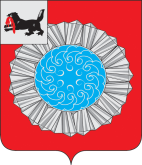 Российская  ФедерацияИркутская областьСлюдянский муниципальный районДУМА  СЛЮДЯНСКОГО МУНИЦИПАЛЬНОГО РАЙОНА Р Е Ш Е Н И ЕРешение принято районной Думой  24 декабря 2020 г. О внесении изменений в статью 31 регламента Думы Слюдянского муниципального района, утвержденного решением Думы муниципального образования Слюдянский район от 24.12.2015г. № 71 – VI рд             В целях обеспечения непрерывного и устойчивого функционирования органов местного самоуправления Слюдянского муниципального района, в соответствии с Федеральным законом от 21.12.1994 года № 68-ФЗ «О защите населения и территорий от чрезвычайных ситуаций природного и техногенного характера», Федеральным законом от 30.03.1999 года № 52-ФЗ «О санитарно-эпидемиологическом благополучии населения», Федеральным законом от 06.10.2003 года № 131-ФЗ «Об общих принципах организации местного самоуправления в Российской Федерации», руководствуясь статьями 22, 48 Устава Слюдянского муниципального района Иркутской области (новая редакция), зарегистрированного Постановлением Губернатора Иркутской области № 303-п от 30.06.2005 г., регистрационный № 14-3, РАЙОННАЯ  ДУМА  РЕШИЛА:Внести изменения в статью 31 регламента Думы Слюдянского муниципального района, утвержденного решением Думы муниципального образования Слюдянский район от 24.12.2015г. № 71 – VI рд, дополнив ее пунктом 3 следующего содержания: «3. В период действия на территории Иркутской области режима повышенной готовности в связи с распространением новой коронавирусной инфекции (COVID-19), депутат районной Думы (далее – депутат), находящийся на самоизоляции в связи с подтверждением у него диагноза коронавирусной инфекции, а также депутат, находящийся на самоизоляции после контакта с заболевшим  коронавирусной инфекцией, может принимать участие в заседании районной Думы в дистанционном режиме с использованием средств видеоконференцсвязи (далее – дистанционный режим). Решение о возможности участия депутата в заседании районной Думы в дистанционном режиме принимает председатель районной Думы.Депутат, принимающий участие в заседании районной Думы в дистанционном режиме, считается присутствующим на заседании.  Голосование депутатов, участвующих в заседании в дистанционном режиме, по вопросам повестки заседания, осуществляется путем поднятия руки или иными способами, определенным председательствующим на заседании. Принимать участие в заседании районной Думы в дистанционном режиме возможно только при проведении открытого голосования. Участие депутатов в заседании районной Думы в дистанционном режиме при проведении тайного голосования не допускается».Опубликовать настоящее решение в специальном выпуске газеты «Славное море» и разместить на официальном сайте администрации Слюдянского муниципального района.Председатель Думы Слюдянского муниципального района                                                          А.В. Николаевот 24.12.2020г. № 43 – VII рд